Walderkundung im DunkelnWir haben uns am Schützenhaus getroffen und sind den Fürstenberg bis zur Kapelle hochgelaufen.In Kleingruppen wurde aus Naturmaterialien Bilder, Logos und Zeichen gelegt. „Im Dunkeln sieht es hier aber anders aus!“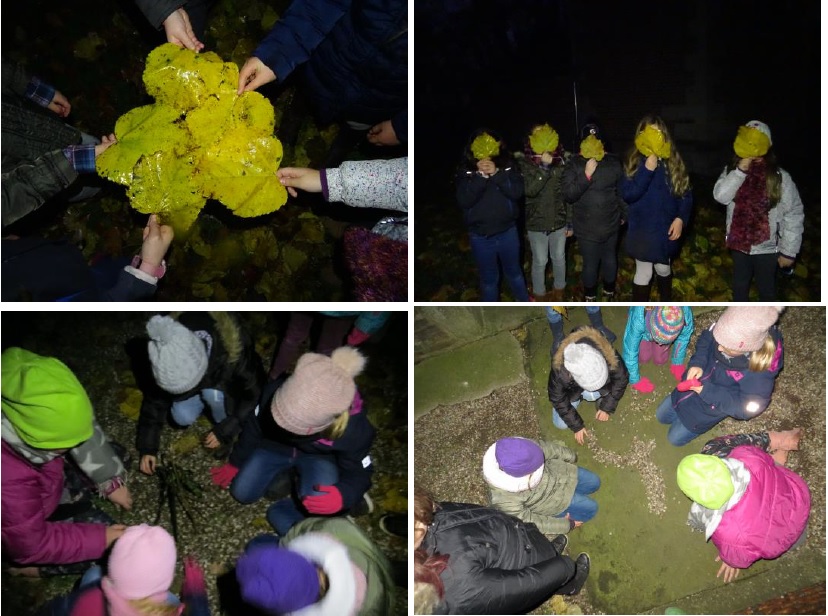 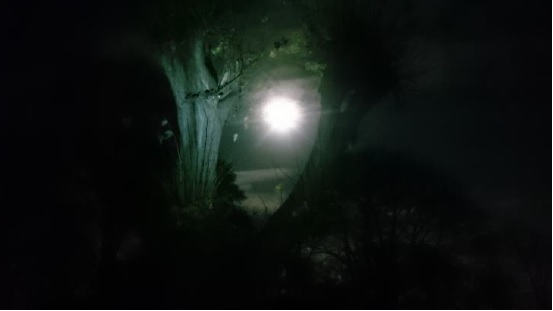 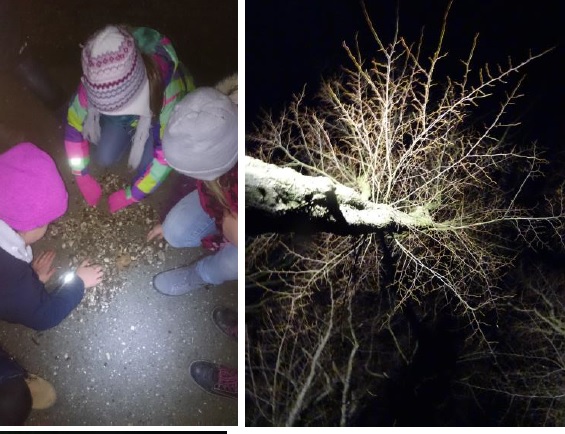 